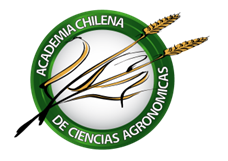 ACTA DE 7a REUNIÓN DE DIRECTORIO 2022Fecha:	 	21 septiembre 2022Lugar: 		Vía ZoomPreside: 	Roberto NeiraSecretario: 	Fernando BasAsisten:Juan Izquierdo	Presidente anteriorJosé Antonio Yuri	VicepresidenteAndrés Schwember	TesoreroCarlos Muñoz		ProtesoreroMarina Gambardella	ProsecretariaAlberto Cubillos	DirectorEdmundo Bordeu	DirectorClaudio Wernli	Invitado especialFelipe de Solminihac	Invitado especialNicolo Giglo		Invitado especialTabla1. Revisión de Estatutos2. VariosSe abre la sesión a las 18:20 h.DESARROLLORevisión de EstatutosSe revisó el documento enviado por Alberto, con los siguientes acuerdos:Artículo 1: se acogen sugerencias. Aunque Carlos plantea que los aspectos de redacción se dejen para la revisión de un abogado.Articulo 3: se acoge trasladar parte del texto al Art. 6.Artículo 6: incorpora lo que se cortó del Art. 3.Artículo 7: Roberto propone revisar el número de académicos partiendo por las no asistencias de los últimos 2 años. Y eventualmente pasarlos a pasivos.Juan propone cuatro categorías de número, correspondientes, pasivos y eméritos.Felipe, en nombre de los invitados propone un número de 70 miembros de número.  Concuerda con las categorías propuestas, y al igual que Juan, propone que se agregue adicionalmente, la categoría de eméritos.Acuerdo: se solicita a Felipe que el grupo de invitados redacte los atributos de la categoría de eméritos.Artículo 8. Se propone llevarlo a un reglamento, y dejar en este artículo una cosa más simplificada. Se acuerda también que los invitados propongan la redacción de este artículo.VariosCarlos da cuenta que la fiscal de la Universidad de Chile nos envió un presupuesto por asesoría durante tres meses, para dejar los estatutos listos para ser presentados a la Asamblea. Sus honrarios serían $800.000.  Se aprueba el presupuesto.Sin más temas que tratar, se cierra la sesión a las 19:50 h.